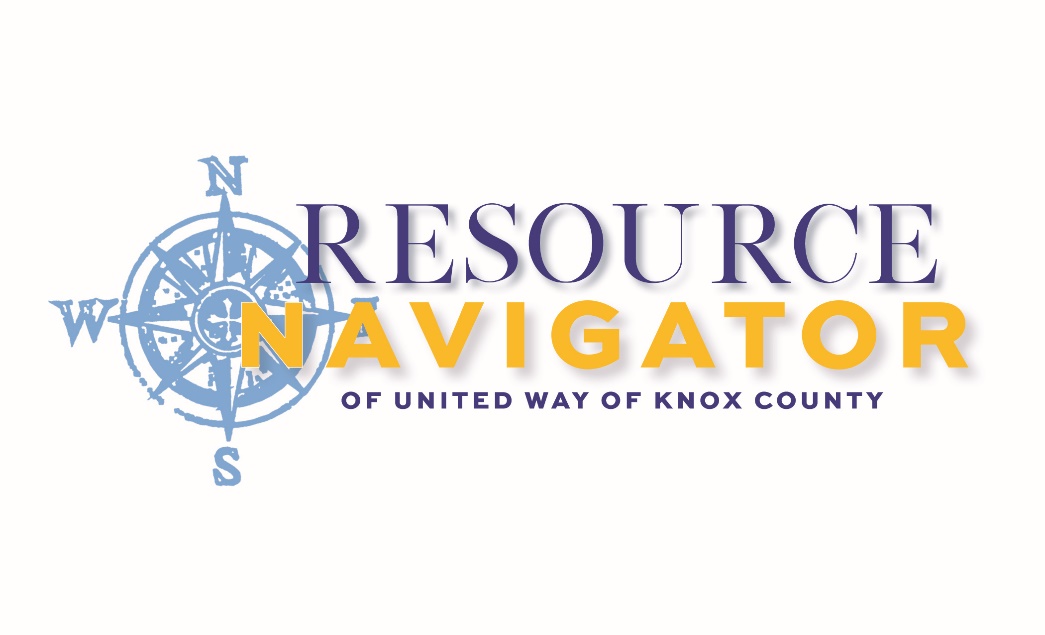 305 East High StreetMount Vernon, OH  43050General Information: 740-397-5721www.uwayknox.org/ResourcesFacebook: @navUWayknox 09.12.2023HOUSING ASSISTANCEHOUSING ASSISTANCEInterchurch Social Services740-397-4825KnoHoCo-Ashland Emergency Shelter740-393-3545Knox Metropolitan Housing740-397-8787The Salvation Army740-392-8716Winter Sanctuary Homeless Shelter740-392-9277FOOD AND NUTRITIONAL SUPPORTFOOD AND NUTRITIONAL SUPPORTAdventists Caring Through Sharing (ACTS)740-397-1065Apostolic Christian Church740-393-1676Center of Hope740-200-0689Central Christian Church of Mount Vernon740-397-1840The Church on the Rise740-397-9022Covenant Church740-392-3152Get Healthy Knox: Knox Public Health (comprehensive food guides)740-392-2200Interchurch Social Services740-397-4825Job and Family Services740-397-7177The Salvation Army740-392-8716Sanctuary Community Action-Danville740-599-7224Women, Infants, & Children (WIC): Knox Public Health740-392-2200CLOTHING AND HOUSEHOLD ITEMSCLOTHING AND HOUSEHOLD ITEMSAdventists Caring Through Sharing (ACTS)740-397-1065The Church on the Rise740-397-9022Gay Street United Methodist Church740-392-6626Goodwill Knox740-393-0081HopeNow Furniture Bank740-358-1277Interchurch Social Services740-397-4825Knox County ReStore740-392-9214HEALTHCARE AGENCIES AND MEDICAL INSURANCE/SUPPLIESHEALTHCARE AGENCIES AND MEDICAL INSURANCE/SUPPLIESJob and Family Service740-397-7177KnoHoCo-Ashland Health Services740-397-0145Knox Community Health Center740-399-8008Knox Public Health740-392-2200Knox Starting Point Pregnancy740-393-0370Service Medical Oxygen740-393-0202UTILITY EMERGENCY ASSISTANCEUTILITY EMERGENCY ASSISTANCEKnoHoCo-Ashland CAC740-397-0378Job and Family Services740-397-7177Interchurch Social Services740-397-4825The Salvation Army740-392-8716FAMILY SUPPORTFAMILY SUPPORTThe Freedom Center740-397-2660Job and Family Services740-397-7177Hospice of Knox County740-397-5188Knox Help Me Grow: serving families of children with developmental delays740-393-5720Knox County Head Start740-397-9304NAMI Knox County740-397-3088Parent Support Initiative of Knox County740-397-2840Knox Starting Point Pregnancy740-393-0370TouchPointe Marriage and Family Services740-485-5408The Village Network740-397-7568KNOX COUNTY SERVICESKNOX COUNTY SERVICESChildren’s Services740-392-5437Child Support Enforcement Agency740-397-7177Job and Family Services740-397-7177Clerk of Courts: Common Pleas740-393-6788Clerk of Courts: Municipal740-393-9510Knox County Probate/Juvenile Court740-393-6798Knox County Sheriff740-397-3333Knox County Task Force for Older Adults740-397-2417Knox County Victim Assistance Program740-397-3404Knox County Veterans Service Office740-393-6742LEGAL ASSISTANCELEGAL ASSISTANCEOhio Bar Association                                                                                                    www.ohiolegalhelp.orgOhio Bar Association                                                                                                    www.ohiolegalhelp.orgSoutheastern Ohio Legal Services740-345-0850EMERGENCY CONTACT NUMBERSEMERGENCY CONTACT NUMBERS24 HR Mental Health Crisis Line (National)988Behavioral Healthcare Partners (BHP) Care Now Clinic740-324-7800Child Abuse Reporting (monitored 7:30 AM-4:30 PM)740-397-7177Child Abuse Reporting (after hours)740-392-5437Elder Abuse Reporting740-392-5437Developmental Disabilities Emergency740-501-4592National Human Trafficking Resource888-373-7888New Directions: Domestic Violence and Sexual Violence Support740-397-4357OPIATE SPECIFIC RESOURCESOPIATE SPECIFIC RESOURCESOverdose Response Team211Knox Public Health-NARCAN740-392-2200Conway’s Eastside Pharmacy-NARCAN740-397-1420Conway’s Danville Pharmacy-NARCAN740-481-2300Foster’s Pharmacy Mount Vernon-NARCAN740-392-0911Foster’s Pharmacy Centerburg-NARCAN740-625-7626The Freedom Center740-397-2660Prescription Drop Boxes: MVPD and Knox County Sheriff OfficesBED BUG RESOURCESBED BUG RESOURCESDavid D. Duncan Pest Control419-560-6757Helmick’s Exterminating740-397-6998Knox Public Health740-392-2200OLDER ADULT SUPPORTOLDER ADULT SUPPORTArea Agency on Aging419-524-4144Knox County Task Force for Older Adults740-397-2417Senior Health & Wellness Program: Knox Public Health740-392-2200COUNSELING SERVICESCOUNSELING SERVICESAlcoholics Anonymous740-393-2439Narcotics Anonymous740-397-2660Narcotics Anonymous (Ohio)800-587-4232ANEW Behavioral Health740-326-6110Behavioral Healthcare Partners (BHP)740-397-0442Family Life Counseling740-848-1010The Freedom Center740-397-2660Lindsay Miller Professional Clinical Counselor740-392-5399COUNSELING SERVICES cont.COUNSELING SERVICES cont.The Main Place740-392-9491Mount Vernon Psychological Services740-392-5416New Vision at Knox Community Hospital740-212-1887Riverside Recovery Services740-326-9255Sojourners Counseling740-393-6001The Village Network740-397-7568EMPLOYMENT SUPPORTEMPLOYMENT SUPPORTJob and Family Services740-397-7177Ohio Means Jobs740-392-9675Opportunity for Ohioans w/Disabilities (Ohio)800-354-6271TouchPointe Marriage and Family Resources740-485-5408TRANSPORTATIONTRANSPORTATIONKnox Area Transit (KAT)740-392-7433Knox Mobility Management 740-485-5002Non-Emergency Transportation (NET)740-393-5306